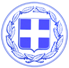                       Κως, 22 Ιουλίου 2017ΔΕΛΤΙΟ ΤΥΠΟΥΘΕΜΑ : “Η Γιορτή Γαστρονομίας και Τοπικών Προϊόντων είναι αφιερωμένη στους επισκέπτες της Κω - Συνέντευξη Τύπου την Τετάρτη στις 11 π.μ του Δημάρχου κ. Γιώργου Κυρίτση.”Συνέντευξη Τύπου θα παραχωρήσει την Τετάρτη το πρωί ο Δήμαρχος Κω κ. Γιώργος Κυρίτσης με την ευκαιρία της διοργάνωσης της 3ης Γιορτής Γαστρονομίας και Τοπικών Αγροτικών Προϊόντων που θα διοργανωθεί στη Μαρίνα της Κω το Σάββατο 29 Ιουλίου στις 9 μ.μ.Ο στόχος που θέτει η δημοτική αρχή είναι η Γιορτή αυτή να αποτελέσει την επιβεβαίωση ότι η Κως επέστρεψε στους κανονικούς της ρυθμούς.Για αυτό και η Γιορτή θα είναι αφιερωμένη στους επισκέπτες του νησιού, που θα έχουν την ευκαιρία να απολαύσουν τις γεύσεις της τοπικής γαστρονομίας αλλά και να γνωρίσουν τα τοπικά αγροτικά προϊόντα.Σταθερή επιδίωξη των διοργανωτών είναι η φετινή γιορτή να σπάσει κάθε προηγούμενο ρεκόρ μαζικότητας και συμμετοχής. Για το σκοπό αυτό εξελίσσεται οργανωμένη καμπάνια στα ξενοδοχεία του νησιού ενώ τα λεωφορεία της δημοτικής συγκοινωνίας, για τη συγκεκριμένη ημέρα, θα αναλάβουν να μεταφέρουν δωρεάν τους τουρίστες και τους πολίτες στο κέντρο της πόλης.Γραφείο Τύπου Δήμου Κω